In answer to my usual greeting, “G’day Muff, what are you up to?” my polymath brother-in-law, David (nicknamed Muff), would invariably reply, “Just contemplating the eternal verities!” The conversation that followed, usually over a glass of wine, would confirm the truth of his response. Contemplating the eternal verities was a way of life for Muff over the six decades of his life, until his all too early death nine years ago. As the end of the church year approaches, the liturgy presents us with texts that invite us all to consider the big questions of life and death, including the day of reckoning that will inevitably confront each one of us. Matthew’s parable of the talents is part of a discourse about the final realities. It is sandwiched between the parable of the ten bridesmaids, five of whom are unprepared for the bridegroom, and the end time judgement of the nations (next week’s gospel).  The previous story has concluded with the warning: “Keep awake therefore, for you know neither the day nor the hour.” This is usually interpreted as a reference to the second coming of Christ. Today’s story continues this motif. It opens: “For it is as if a man going abroad summons his slaves and entrusts his property to them….” The slaves are entrusted with phenomenal wealth: ten talents, five talents, and one talent respectively. A talent was a measure of weight rather than a coin and one silver talent was the equivalent of 1000 days wages for an ordinary labourer. The slaves receive no instructions, but later events indicate that the man expects a good return on his wealth. The first two slaves deliver and are invited into the joy of the master, another possible reference to the end time when God will embrace those who are faithful to their mission. The third slave buries his talent and provides a reasonable rationale: the master is a hard man who inspires a fear-ridden response in the slave. The master does not resile from this description. The seemingly unproductive slave loses even what he has and is banished to a place “where there will be weeping and gnashing of teeth.” Is the master an image of God? There are some elements in the story that may point in this direction. There are other features, however, such as the concentration of wealth in one person and the treatment of the fearful slave, that suggest this may be too simplistic an answer. In face of the present global unrest, we may find ourselves in sympathy with the third slave insofar as he challenges the violence and exploitative ways of the master. contemplation and call us to responsible action.                             An excerpt by Sr. Veronica LawsonSr.Veronica Lawson             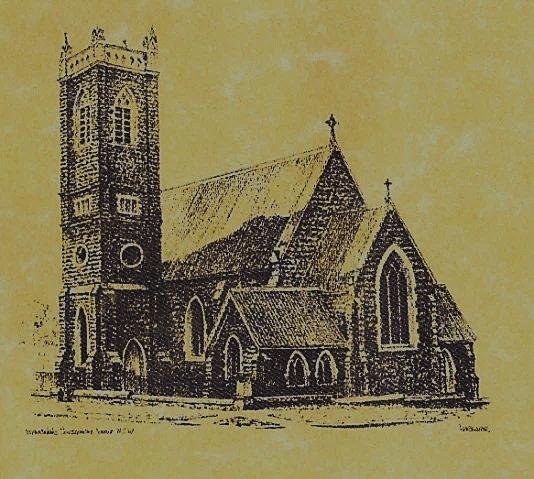 An excerpt by Sr. Veronica Lawson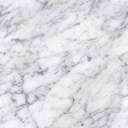   Feast DayWishing all our wonderful dads a Happy Father’s Da      Feast Days:        22nd November: Saint Cecilia     					                                    24th November: Saints Andrew Dung-Lac & CompanionsInternational Nativities Expo – 8th to 10th December – This exhibition of 350 Nativities is an entrée to family discussion on the true meaning of Christmas.  From some 80 countries, they present the diverse cultures that embrace the Christian story.  For more information please read flyer on notice board regarding venue and contact.   FOR SALE – 2018   Daily Mass books $22.00@ and Columban Calendars $8.20@       ~PARISH  NEWS~  ANOINTING MASS  McAuley school will present this Mass on Wednesday  22nd November at 10am.  Everyone welcome.   	                             			 CATHOLIC VOICE  November edition is now available.                                    CATECHIST NEEDED due to the retirement of our wonderful volunteer, Marg Rafferty, we have a position available to teach the children scripture at one of our local state primary schools.  This involves 30 minutes per week, you are trained, supported and join a great team of 220 across our Archdiocese.  If you are interested please contact Fr. Sijo or matt.ransom@cg.org.au                  			     TUMUT COMMUNITY CHRISTMAS DAY LUNCHEON Preparations are happening for this event, and the working group is looking for additional volunteers to help on the day, and/or as a lead up to Christmas.  If you are interested in being involved, please contact Patricia on 0401472161. 	                                            BAPTISMS   we  welcome into our community this weekend Eddie James Carroll  son of Logan & Kimberley and Eliza Ivy Roddy daughter of Scott & Jenna.  We pray for baptism families.						                                ST. VINCENT DE PAUL – ANNUAL CHRISTMAS APPEAL   your support would be most appreciated.		           						           MASS INTENTION ENVELOPES are available for your November Mass requests, please take one.						        			 MANY THANKS   this weekend to our Vigil Mass reader     ~Patricia Wilks~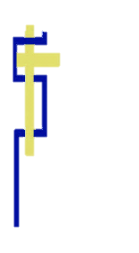 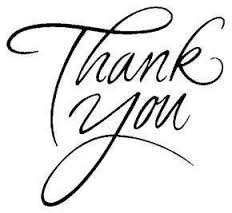 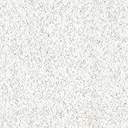                 ~ GOSPEL REFLECTION ~T  THIS WEEK     Saturday & Sunday  18th & 19th November    T  THIS WEEK     Saturday & Sunday  18th & 19th November    T  THIS WEEK     Saturday & Sunday  18th & 19th November    T  THIS WEEK     Saturday & Sunday  18th & 19th November    MinistrySaturday Vigil 6pm              Sunday 10am              Sunday 10amAcolyte               Tony Butler              Anita Mason              Anita MasonReader              Patricia Wilks                Chris Kelly                Chris KellyCommentator             Maureen Cook                  Liz Boxall                 Liz BoxallChildren’s Liturgy                     ----------               Fran Butler               Fran ButlerMusicians          Maureen Norman               Anna Quinn              Anna QuinnAltar Servers  Jessie Raftery & Dana ParryDarcy Halloran & Charlotte KellyDarcy Halloran & Charlotte KellyChurch Care________________________LINEN                   Bev Piper       -----------------------------       -----------------------------       -----------------------------NEXT WEEK    Saturday & Sunday  25th & 26th November NEXT WEEK    Saturday & Sunday  25th & 26th November NEXT WEEK    Saturday & Sunday  25th & 26th November NEXT WEEK    Saturday & Sunday  25th & 26th November MinistryVigil 6pmVigil 6pm10amAcolyte              Anne Huebner                 Anne Huebner                  Peter MaloneReader                School Mass                School Mass                Mark HoganCommentator                School Mass                School Mass             Trish MatthewsChildren’s Liturgy                     ----------                     ----------               Caitlin LarterMusicians                Anna Quinn                Anna Quinn           Patricia & Monica Altar Servers      Jessica & Emily Kelly      Jessica & Emily KellyJude Moreno & Hunter StylesChurch CareGroup 1:  Claire, Anne Hickson, Maureen & BevGroup 1:  Claire, Anne Hickson, Maureen & BevGroup 1:  Claire, Anne Hickson, Maureen & Bev